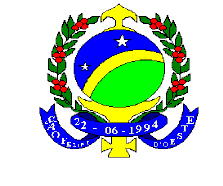 ESTADO DE RONDONIAPODER LEGISLATIVOPREFEITURA MUNICIPAL DE SÃO FELIPE D’OESTELEI Nº 217/2006Autoriza a abertura de crédito adicional especial, no orçamento vigente e  dá outras providências.O Prefeito Municipal de São Felipe D’Oeste, Estado de Rondônia, Senhor Volmir Matt, no uso das suas atribuições, Faz saber, que a Câmara Municipal, aprovou e fica sancionada a seguinteLEI  Art. 1º - Fica o Poder Executivo autorizado a abrir crédito adicional especial, no orçamento vigente, com a seguinte classificação:Órgão                      006         Secretaria de Obras e Ser. PúblicosUnidade                   011         Projeto FederalFunção                      25         EnergiaPrograma                 056        Convênio FederalSub-função              751         Conservação de EnergiaProjeto atividade    1.012         Convênio Projeto Reluz4.00.00.00.00 -      Despesa de Capital                       127.734,184.4.9.0.51.00.00-    Obras e instalações                      127.734,18Art. 2º - Fica o Poder Executivo autorizado a expedir os atos necessários à execução desta lei.Art. 3º - Esta Lei entrará em vigor na data de sua publicação, retroagindo seus efeitos a 10 de janeiro de 2006.Art.º - Revogam-se as disposições em contrário.Gabinete do Prefeito Municipal de São Felipe D’Oeste, aos trinta dias do mês de janeiro do ano de dois mil e seis.VOLMIR MATTPrefeito Municipal